                   Internship: Climate Action Specialist 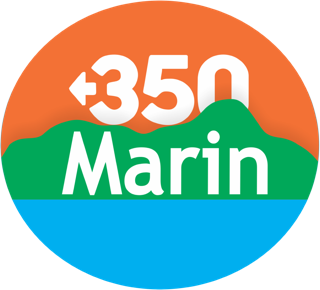 SUMMER 2024 												    2.9.24We seek an organized self-starter with a passion for addressing the climate crisis, and strong organizational and communication skills to work closely with the 350Marin Steering Committee and the community of Marin County to further civic engagement via our committees, campaigns, events and actions. The intern will be supervised and work alongside a founding member of 350Marin in close collaboration with local environmental and community leaders in the non-profit, public and private sectors.  The intern will gain experience researching, evaluating and implementing climate actions and policies, gaining invaluable knowledge of how grassroots climate activism works in the process.Job duties may include: Working closely with local government committees/commissions, evaluate initiatives and policies to further the implementation of Climate Action Plans, with particular attention to 3 cities-Novato, Fairfax, and San Anselmo.Support campaigns and initiatives focused on: 1) the electrification of homes, buildings and schools; 2) advocacy for climate leadership; 3) a scorecard of local community progress on climate goals, and 4) additional related topics.Through interviews with local climate leaders, assess how to best educate and engage community members; produce an outline of an effective educational campaign building on current needs and strategies. Develop materials for use in community outreach to promote individual, community and municipal climate action, which may include content development for websites, flyers and postcards for public distribution, posters/signs for display, presentation materials for community meetings and events; and the use of social media for outreach and engagement.Attend meetings of the 350Marin Steering Committee, and other meetings, locally and regionally; writing a final paper analyzing the experience of the internship and creating a final oral zoom presentation of work accomplished.This internship is intended to be a learning experience to help build the climate movement locally. We encourage applicants to apply, recognizing that few will have experience and/or knowledge of all the following characteristics of an ideal candidate: An educational background in environmental science, policy, engineering, sustainable management, planning or the social sciences; volunteer and prior internship experience will be considered. An interest in climate change mitigation and adaptation via programs such as electrification of the built environment, clean transportation and mobility options, microgrids and resiliency centers, carbon sequestration, etc.Community outreach and communications experience. Experience with office software for document development and management, and meeting management. Experience in information/data collection and basic analysis of research. Strong organizational, verbal, and written skills; ability to work in person and remotely. This position will require a minimum of 10-20 hours per week with a 12-14-week commitment. A small stipend is offered, however 350Marin is committed to supporting the search for additional funding if needed,  For more information contact info@marin350.org. To apply, complete an application at: https://350marin.org/internship-application.  Apply immediately, open until filled.About Us: Inspired by the global 350.org climate movement, 350Marin is a local group of 350BayArea.org. For the past 10 years, 350Marin has brought together concerned grassroots activists working to avert climate chaos. We take actions on the belief that climate science and social justice demand the swiftest possible action to reduce carbon emissions, prioritizing those most impacted. Our goal is to elevate the voice of the people to influence the public and to encourage adoption of local and regional policies that can lead to a safer climate. 350Marin strongly encourages applications from women, LGBTQIA+ people, people of color, indigenous people, disabled people, and other underrepresented communities. 